İşyeri Eğimi alan öğrencilerin; işyerinde ISUBÜ Eğitim-Öğretim ve Sınav Yönetmeliğinin 15. ve 20. Maddeleri gereği İşyeri Eğitimi’ne devam etme zorunluluğu vardır. Ancak; sınav, hastalık, ailevi vb. sebeplerden dolayı izin almasını gerektiren bir mazereti varsa, İşyeri Eğitimi Yetkilisi’nden alacağı izin ile bu formu doldurup imzalatarak dosyasına eklemelidir.ISPARTA UYGULAMALI BİLİMLER ÜNİVERSİTESİ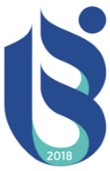 ŞARKİKARAAĞAÇ TURİZM MESLEK YÜKSEKOKULU…………..……………………. BÖLÜMÜ ………………………………………………PROGRAMIİŞYERİ EĞİTİMİ KOMİSYONUİŞYERİ EĞİTİMİ İZİN FORMUISPARTA UYGULAMALI BİLİMLER ÜNİVERSİTESİŞARKİKARAAĞAÇ TURİZM MESLEK YÜKSEKOKULU…………..……………………. BÖLÜMÜ ………………………………………………PROGRAMIİŞYERİ EĞİTİMİ KOMİSYONUİŞYERİ EĞİTİMİ İZİN FORMUISPARTA UYGULAMALI BİLİMLER ÜNİVERSİTESİŞARKİKARAAĞAÇ TURİZM MESLEK YÜKSEKOKULU…………..……………………. BÖLÜMÜ ………………………………………………PROGRAMIİŞYERİ EĞİTİMİ KOMİSYONUİŞYERİ EĞİTİMİ İZİN FORMUISPARTA UYGULAMALI BİLİMLER ÜNİVERSİTESİŞARKİKARAAĞAÇ TURİZM MESLEK YÜKSEKOKULU…………..……………………. BÖLÜMÜ ………………………………………………PROGRAMIİŞYERİ EĞİTİMİ KOMİSYONUİŞYERİ EĞİTİMİ İZİN FORMUÖĞRENCİNİN ADI SOYADI  ALDIĞI İZİN GÜN SAYISI  İZİNLİ OLDUĞU TARİH…../…../2020- .   …../…../2020    İZİN ALMA MAZERETİAlttan kalan derslerin  vize/vize mazeret sınavları 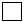     DGS / KPSS / AÖF vb. sınavlar  Hastalık ve sağlık problemleri  Ailevi sebepler  Diğer MazeretlerAçıklama   İZİNDE OLACAĞI ADRESYukarıda belirtilen nedene bağlı olarak .… gün izinli sayılmam hususunda olurlarınızı arz ederim.Yukarıdaki adı ve soyadı belirtilen öğrenci mazereti sebebiyle, belirtilen tarihlerde bilgim dâhilinde mazeret izni almıştır.ÖĞRENCİİŞYERİ EĞİTİM YETKİLİSİAdı Soyadı İmzaOnay (İmza & Kaşe)…./…./2020…./…./2020